Služba za nabavo medicinskega materiala in storitevLjubljanska ulica 5, 2000 Maribor, SlovenijaTel.: +386 (0)2 321 28 09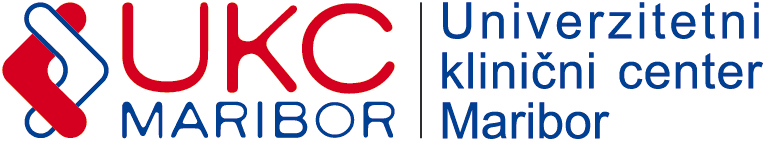 Številka: 400-DeS-483/20Datum: 28. 10. 2020POVPRAŠEVANJESpoštovani! Vabimo vas k oddaji ponudbe za: Rokavice pregledneSpecifikacija zahtev naročnika: Ponudniki lahko oddajo ponudbo za posamezni artikel!Prosimo za prospektni material (slike, specifikacije, veljavni certifikati …).Kontaktna oseba:Karmen KOTNIKTel.: 02 321 25 61E-pošta: Karmen.KOTNIK@ukc-mb.siRok za sprejem ponudb: 2. 11. 2020 do 13:00 ure.Pri oblikovanju cene upoštevajte: Plačilo: 60 dni od prejema pravilno izstavljenega računa; popuste in rabate; davek na dodano vrednost (izkazati je potrebno stopnjo in znesek DDV); morebitne druge stroške. Ponudbo pošljite na e-poštna naslova: nabava@ukc-mb.siKarmen.KOTNIK@ukc-mb.siIDENTOPIS KoličinaEMCena brez DDVDDV%Skuraj brez DDVProizvajaleckataloška številka346853ROKAVICE ZA KEMOTERAPIJO, NEPUDRANE, NITRILNE, 300mm DOL., AQL0,65 EN374; PPE KATEG.III, TEST.VIR. ISO16604/B&ASTM F1671-97b ;TEST.NEP. CITOST.ASTM D6978-05; 89/686/EEC,S( 6-7)50000kos543837ROKAVICE ZA KEMOTERAPIJO, NEPUDRANE, NITRILNE, 300mm DOL., AQL0,65 EN374; PPE KATEG.III, TEST.VIR. ISO16604/B&ASTM F1671-97b ;TEST.NEP. CITOST.ASTM D6978-05; 89/686/EEC, M( 7-8)150000kos635774ROKAVICE ZA KEMOTERAPIJO, NEPUDRANE, NITRILNE, 300mm DOL., AQL0,65 EN374; PPE KATEG.III, TEST.VIR. ISO16604/B&ASTM F1671-97b ;TEST.NEP. CITOST.ASTM D6978-05; 89/686/EEC,    L(8-9)150000kos106731ROKAVICE ZA KEMOTERAPIJO, NEPUDRANE, NITRILNE, 300mm DOL., AQL0,65 EN374; PPE KATEG.III, TEST.VIR. ISO16604/B&ASTM F1671-97b ;TEST.NEP. CITOST.ASTM D6978-05; 89/686/EEC,XL(9-10)80000kos369497ROKAVICA PREGLEDNA LATEX, BREZ PUDRA; AQL 1,5; MDD 93/42/ EEC razred I, PPE Kat.III, EN 374:1,4,5; EN ISO 21171:2006; EN 10993-10, EN 455:1,2,3,4; T. VIR. ASTM F1671  L(8-9)250000kos369489ROKAVICA PREGLEDNA LATEX, BREZ PUDRA; AQL 1,5; MDD 93/42/ EEC razred I, PPE Kat.III, EN:374:1,4,5; EN ISO 21171:2006; EN 10993-10, EN 455:1,2,3,4; T. VIR. ASTM F1671  M (7-8)250000kos369462ROKAVICA PREGLEDNA LATEX, BREZ PUDRA; AQL 1,5; MDD 93/42/ EEC razred I, PPE Kat.III, EN 374:1,4,5; EN ISO 21171:2006; EN10993-10, EN455:1,2,3,4; T. VIR. ASTM F1671  S (6-7)250000kos351172ROKAVICA PREGLEDNA NESTERILNA, NITRILNA, NEPUDRANA ;AQL1,5; MDD 93/42/ EEC razred I, PPE Kat.III, EN374:1,4,5; EN ISO 21171:2006; EN10993-10; EN455:1,2,3,4;  T. VIR. ASTM F1671   L (8-9)150000kos350796ROKAVICA PREGLEDNA NESTERILNA, NITRILNA, NEPUDRANA;AQL 1,5; MDD 93/42/ EEC razred I, PPE Kat.III, EN374:1,4,5; EN ISO 21171:2006; EN10993-10; EN 455:1,2,3,4;  T. VIR. ASTM F1671  M (7-8)150000kos350800ROKAVICA PREGLEDNA NESTERILNA, NITRILNA, NEPUDRANA ;AQL1,5; MDD 93/42/ EEC razred I, PPE Kat.III, EN374:1,4,5; EN ISO 21171:2006; EN10993-10; EN455:1,2,3,4;  T. VIR. ASTM F1671   S (6-7)150000kos